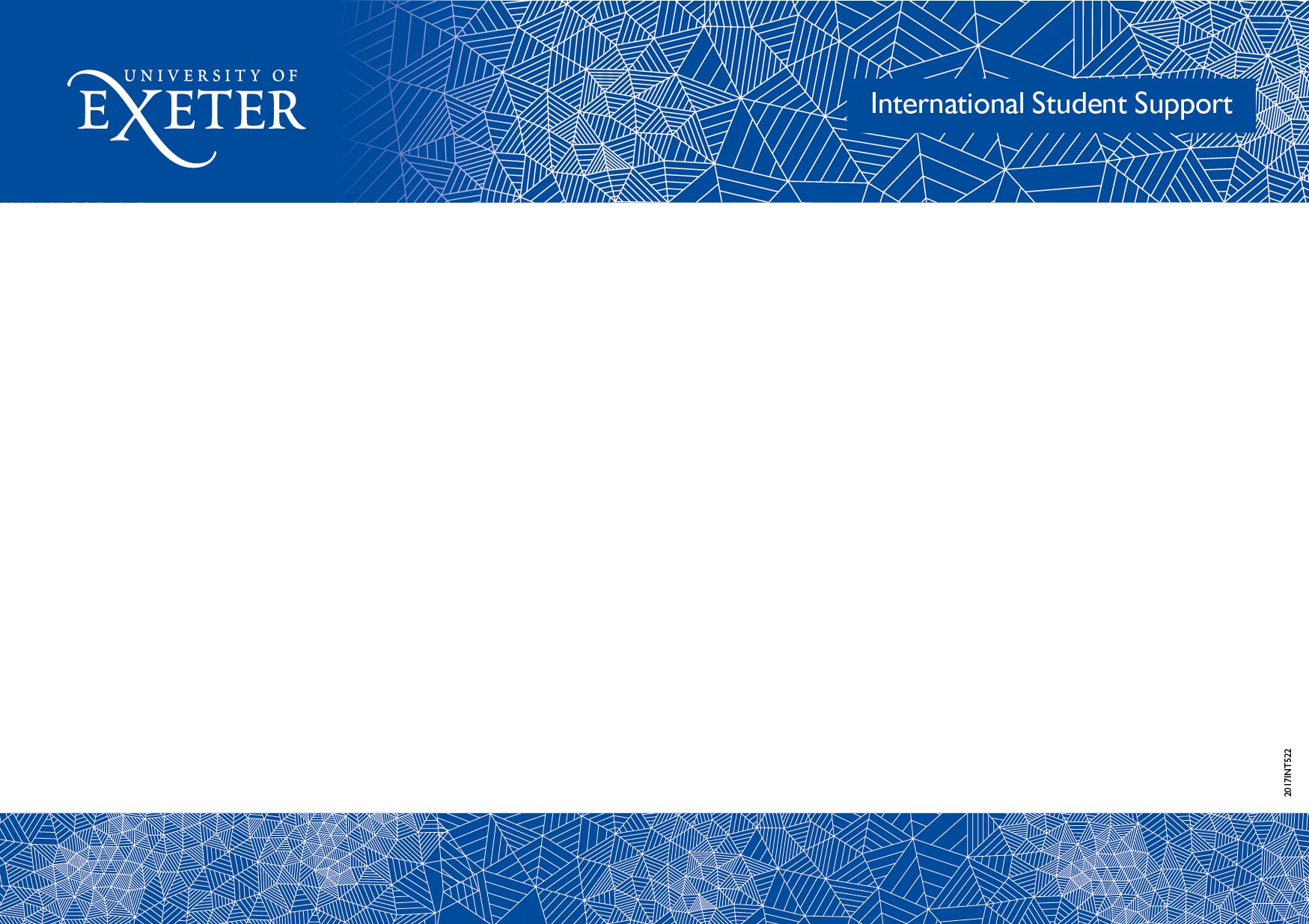 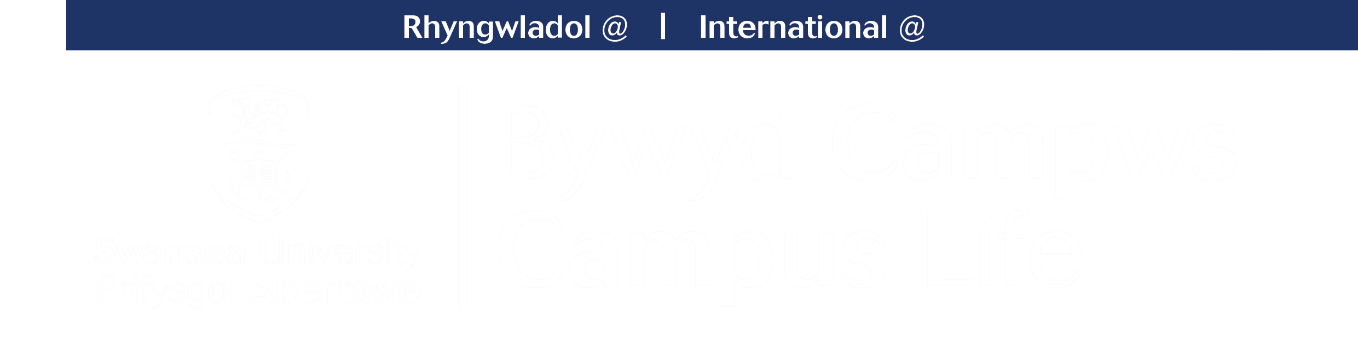 Extending INSIDE the UK (Permission to Stay)Online Application Form GuideThis guide provides step-by-step guidance for students aged 16 or over completing the Student visa online application form to extend your visa from within the UK.This Guide was kindly Authored and shared by Exeter UniversityContentsGetting started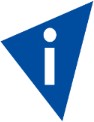 How long it takes you to complete the application will depend on your particular situation. You will be able to save your application and come back to it at another time if you need to (click ‘Return to this application later’). If you are inactive for 25 minutes you will be automatically logged out. To return to your application, find your email from UKVI: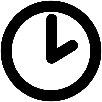 Click on the link, enter your password and resume your application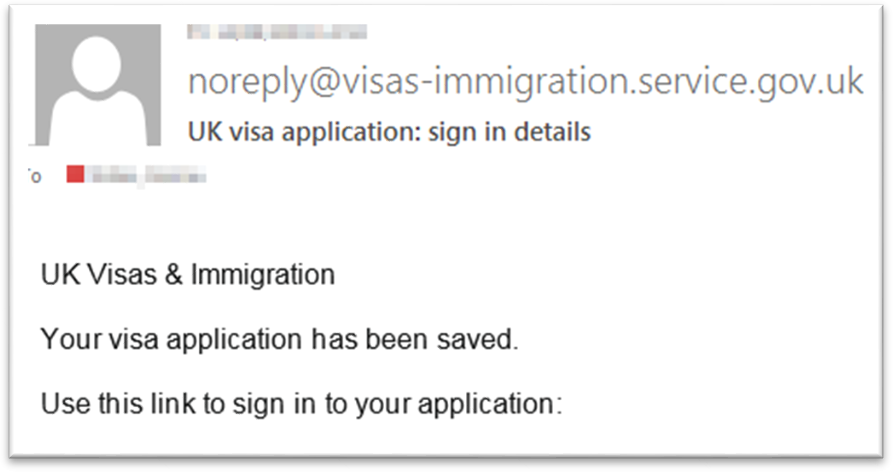 Answer each question fully and truthfully. Failure to declare something on your form will be seen by UKVI as deception, and will result in this application (and possibly future applications) being refused. Providing the correct information will not automatically lead to a refusal.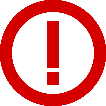 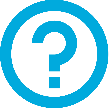 The online application form is accessed here: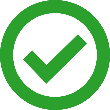 https://www.gov.uk/student-visa/extend-your-visa?step-by-step-nav=cafcc40a-c1ff-4997-adb4-2fef47af194dGetting started continuedRead the information on the introductory screen, and choose ‘Start now’ to begin your application.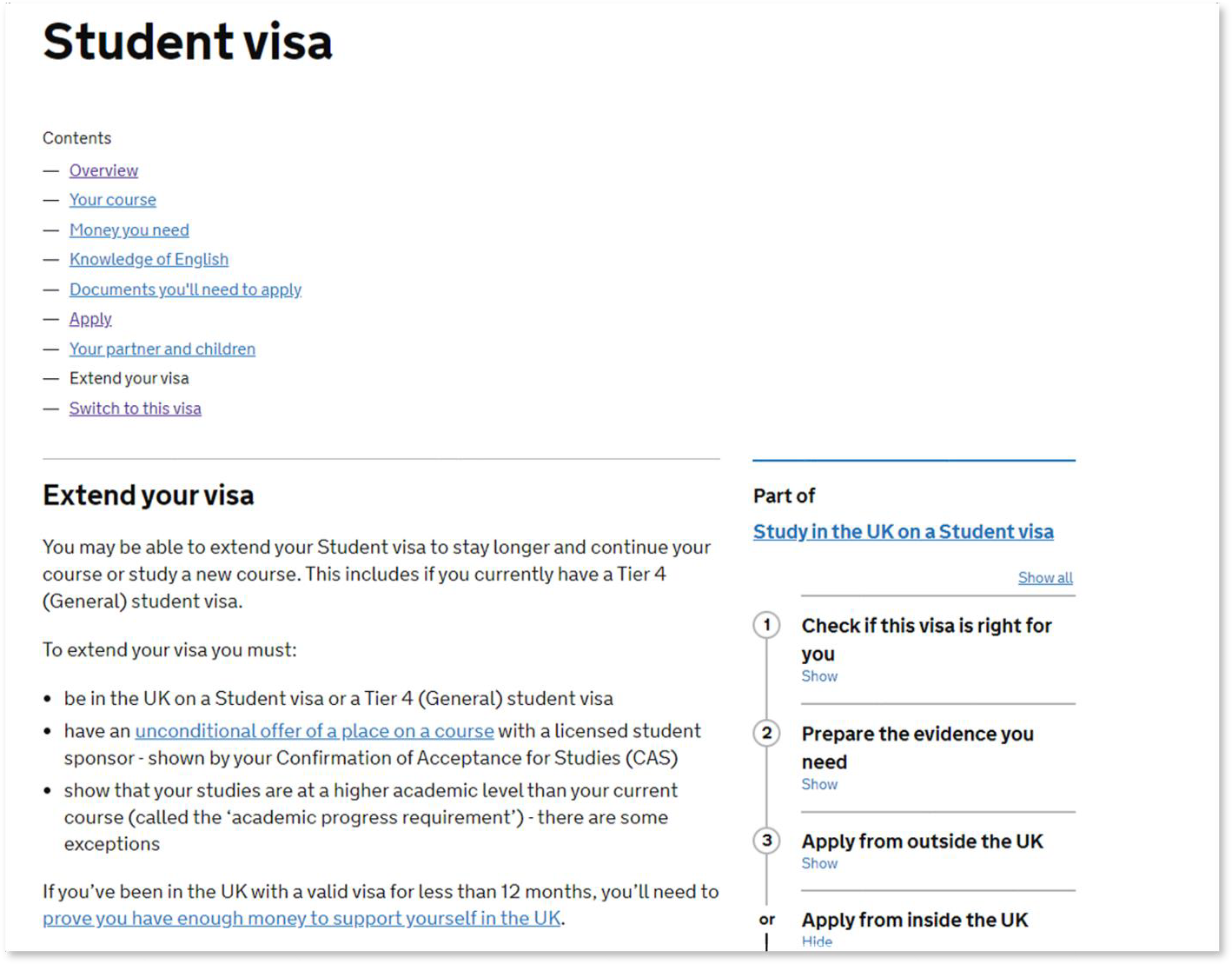 If you have already set up your application, follow the instructions on page 4 to return to your application.Start: Your nationalityType your nationality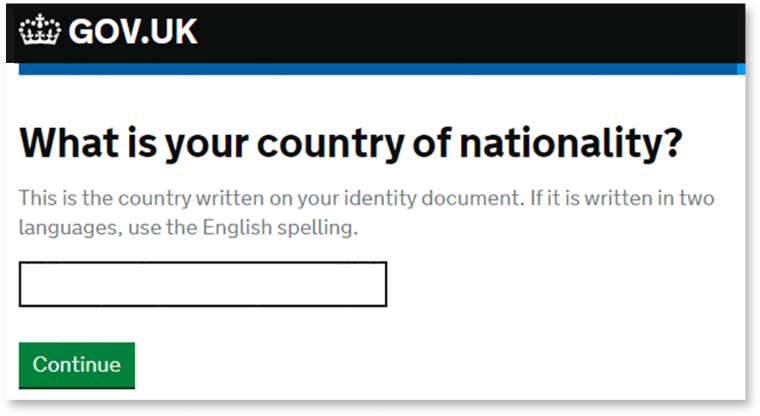  GOV.UK	Visas and ImmigrationmlJ This is a new service ·your	willhelp us to improve It.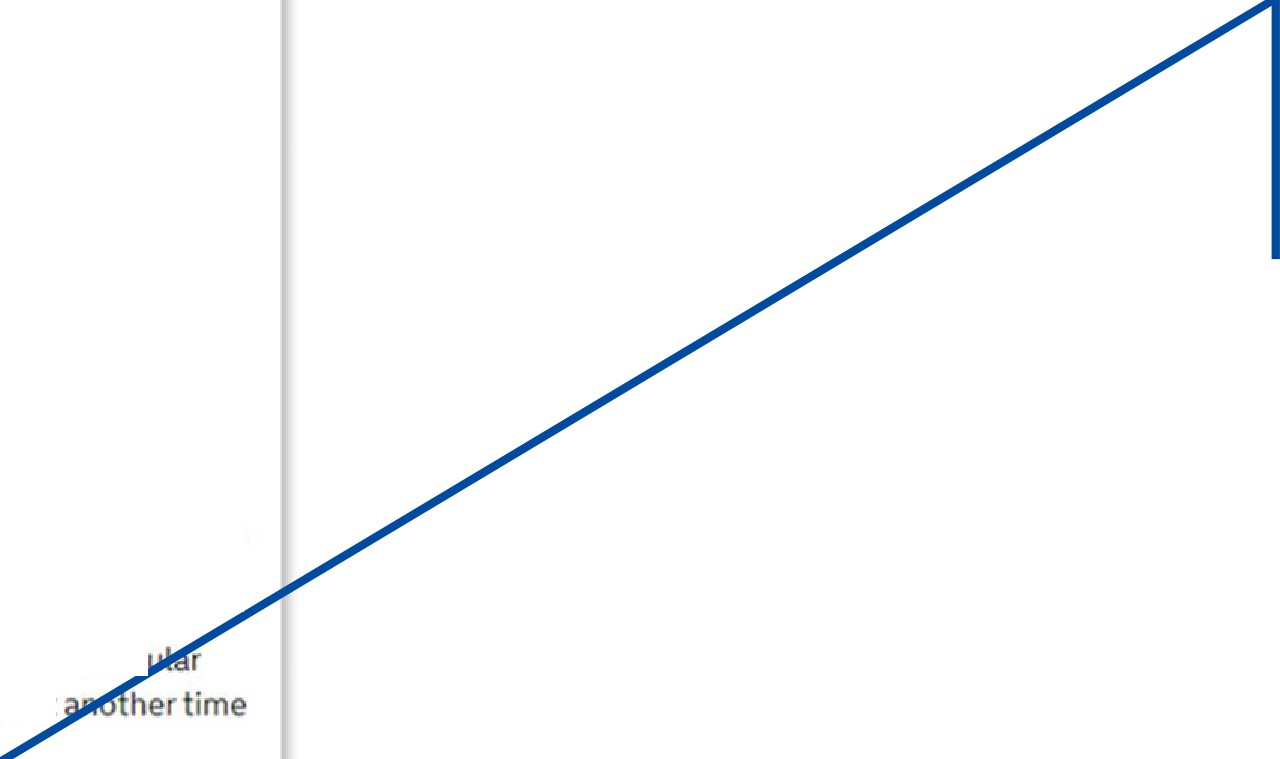 StudentApply to extend or switch to Student.HowtoapplyTo apply to extend or switch to a Student you need to:fillintheapplication formhave your documents readypay the application feepay the health surchargehave your biometrics taken (fingerprints and a photo)Read the information on this page and choose‘Apply now’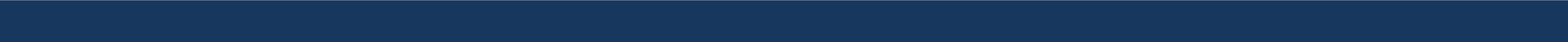 Find more information on the requirements for a Student, including the documents you will need to submit with your application.How long it takes you to complete the application will depend on your partic situation. You will be able to save your application and come back to itif you need to.If you are inactive for 25 minutes you will be automatically logged out.Postgraduate studiesIf you are taking a postgraduate course in certain subjects you might need an Academic Technology Approval Scheme (ATAS) certificate. Find out if you need an ATAS certificate.Your location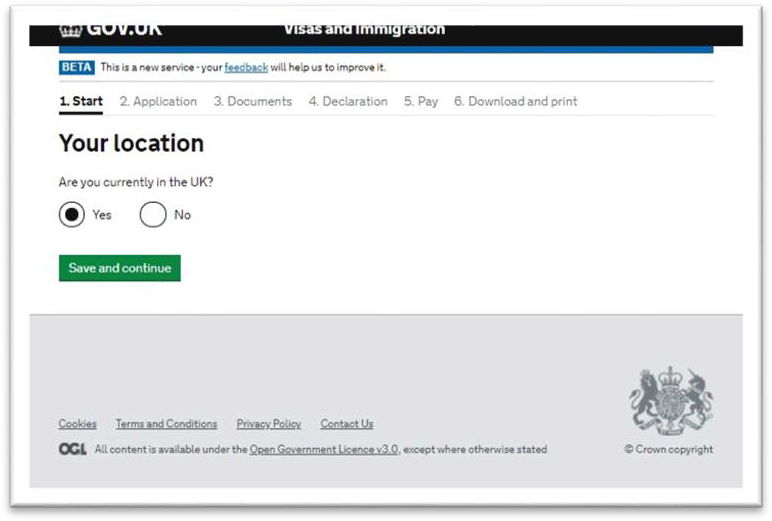 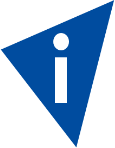 Other Home Office applicationsConfirm if you have any other applications with the Home Office awaiting decision.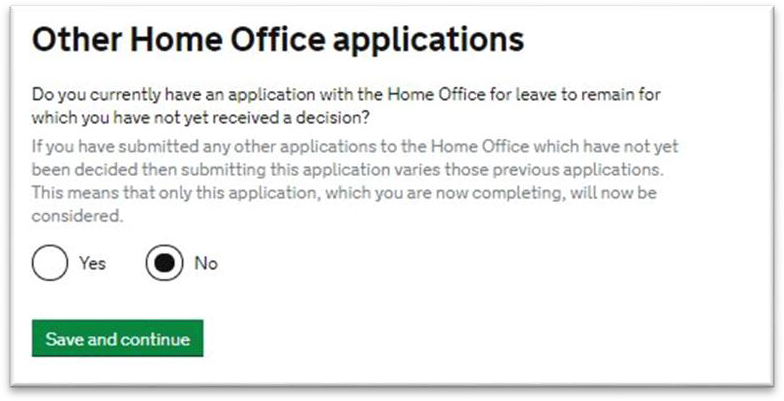 If you do, speak to us first.Register your email & Registration email address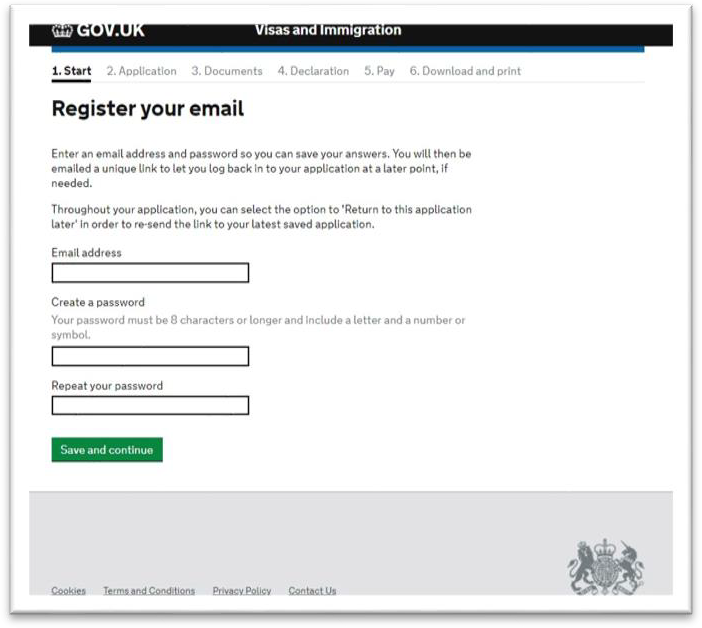 Immigration adviserEnter a valid email address and create a secure but memorable password.You will be emailed a link to log back into your account. Keep this email safe to avoid having to start your form all over again!Verify the email account via the link that will be emailed to you.Confirm this email address belongs to you (the applicant). You can add an additional email address if you wish.Answer ‘No’ to having an immigration advisor, unless you are receiving advice from a registered Immigration Adviser outside of the University.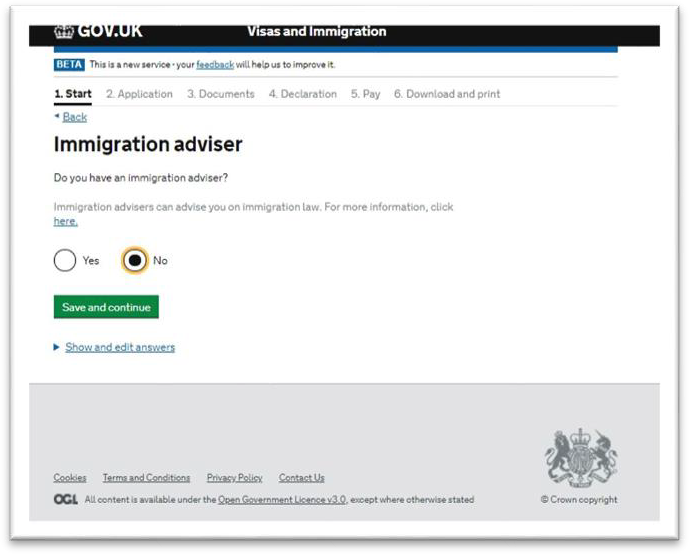 Check your answers and click ‘Continue’Application: Your nameAnswer the questions about your names, exactly as they appear on your passport or travel document. Also include any other names you have been known by.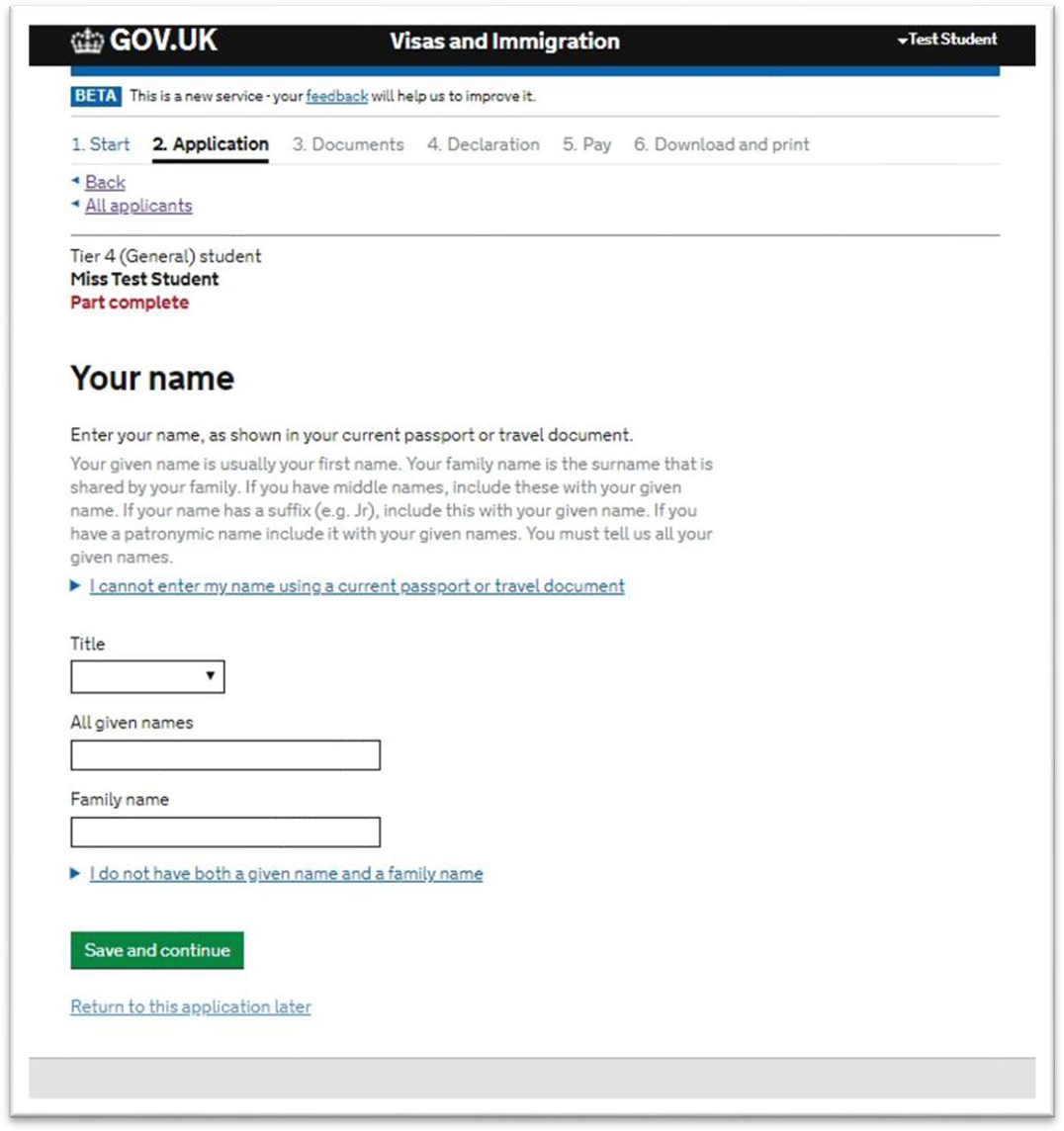 Your contact emailConfirm the email address can be used to contact you.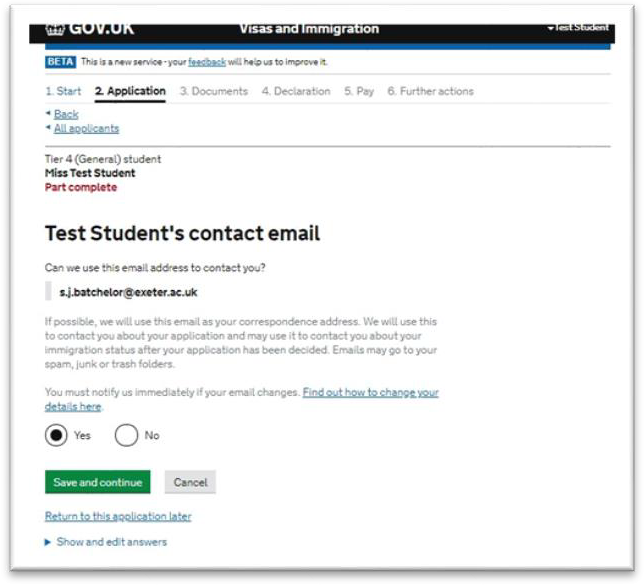 If you want to add an alternative contactemail address, click ‘No’ and add it in to thebox that appears.Your telephone numberEnter your contact phone number if you wish to be contacted via phone, and confirm if you use this number in and outside of the UK.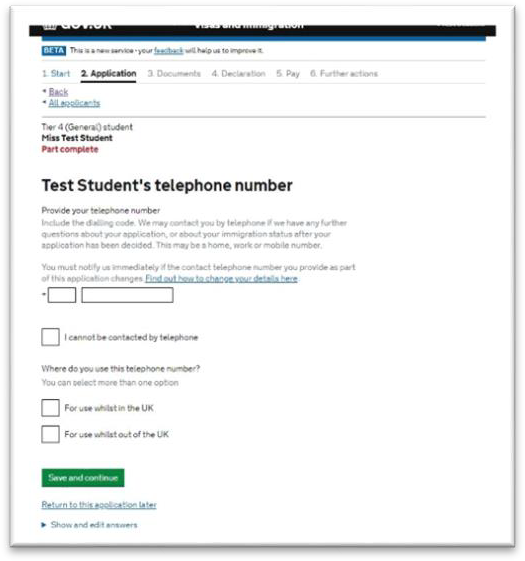 Your postal address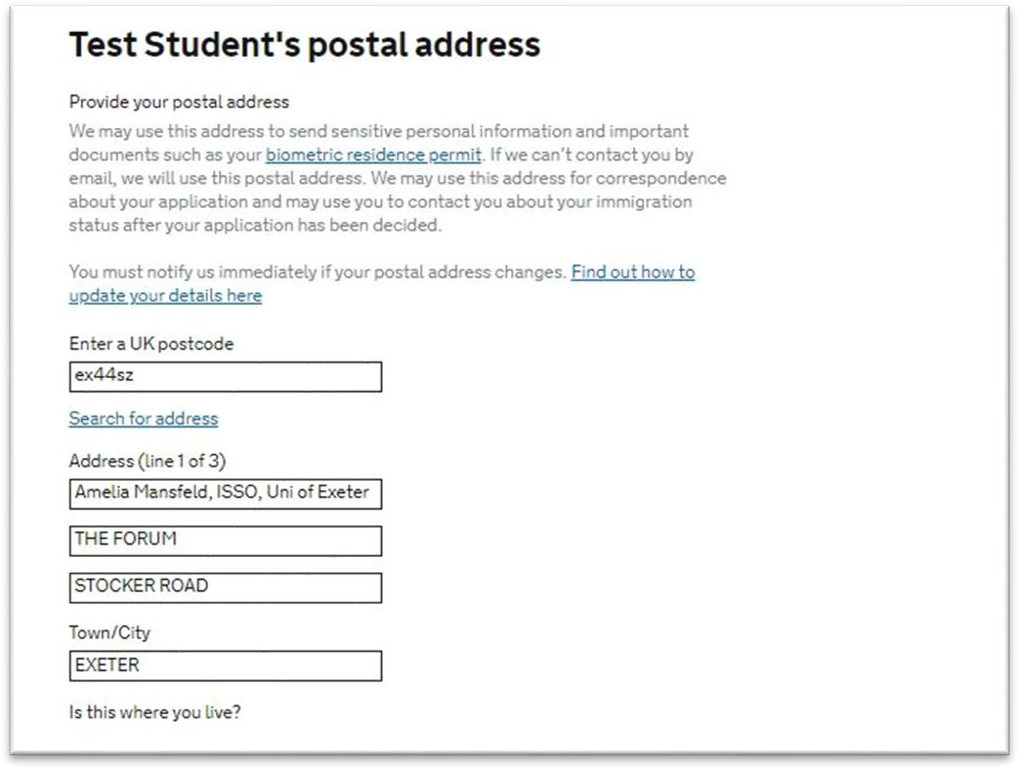 Please enter the university’s address as yourpostal address:Swansea Universityc/o Student Information OfficerICL -MyUniHub Desk – Singleton Park LibrarySingleton Park CampusSwansea SA2 8PPSwanseaTick ‘No’ to ‘Is this where you live?’ and enter your accommodation address and the month and year you started living there.Your gender and relationship status, your nationality, country and date of birth, Your passportAnswer the questions about your gender, relationship status, nationality, passport details and so on in full.Your identity cardEnter details of your national identity card even if you are unable to present your card. If you don’t have one at all, click‘No’.Your other nationalitiesYou can add details for multiple nationalities and passports that you hold.Your current UK immigration statusClick ‘Yes’ to confirm that you currently have a visa or leave to remain in the UK, and confirm the type (likely Tier 4 (General) leave to remain). If you do not have a valid visa for the UK, please contact us for advice.Your current visa or leave to remainEnter the start and end date of your current visa or leave to remain.Revocation, cancellation or curtailment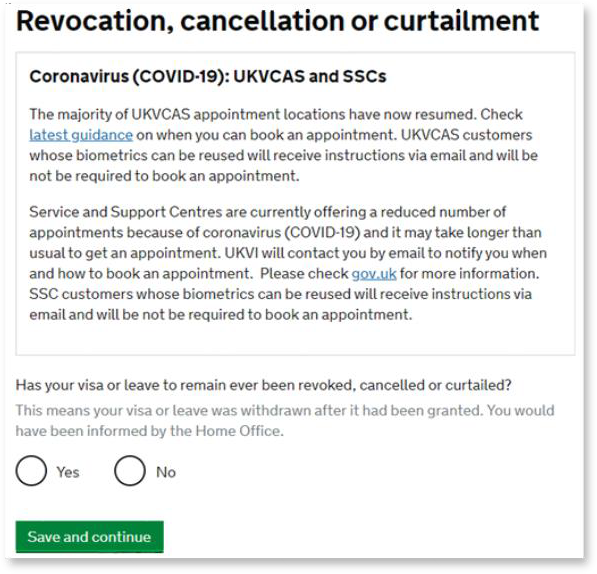 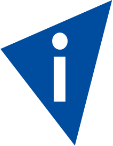 Your most recent leaveAnswer the question about your last leave (visa) granted. For most, this will be answered as ‘Yes’ if your most recent visa was a Tier 4 student visa.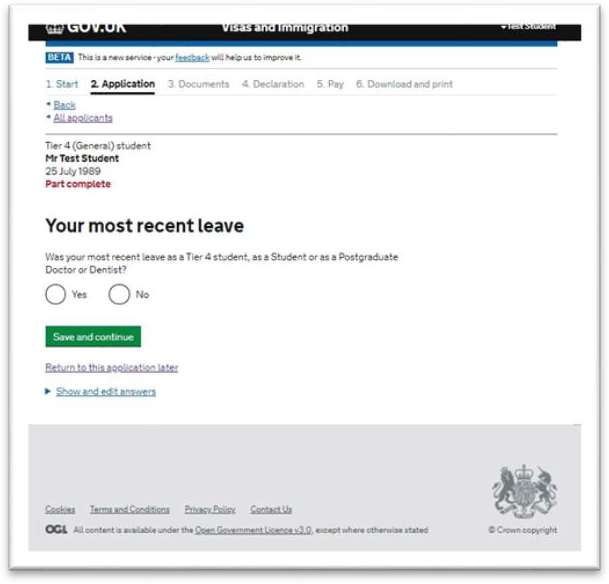 Police registrationStudents of certain nationalities will be presented a screen asking about police registration.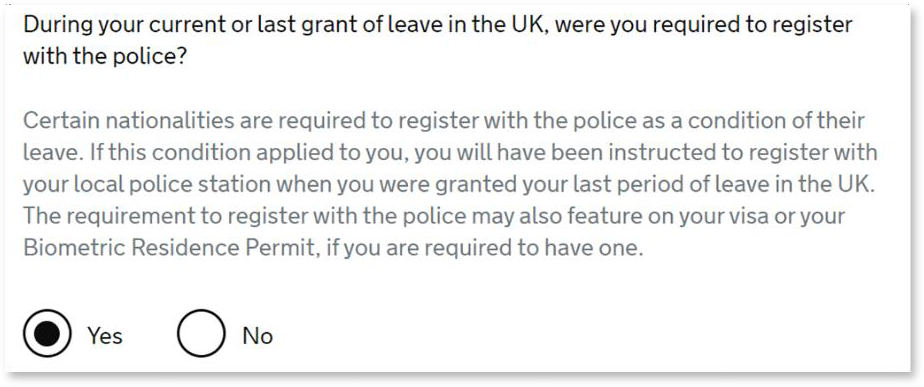 Confirm if you were required to register with the police as part of your last leave.Certain nationalities should be required to register with the police. You can find out more about this on our website.Time in the UKAnswer the question about how long you have lived in the UK.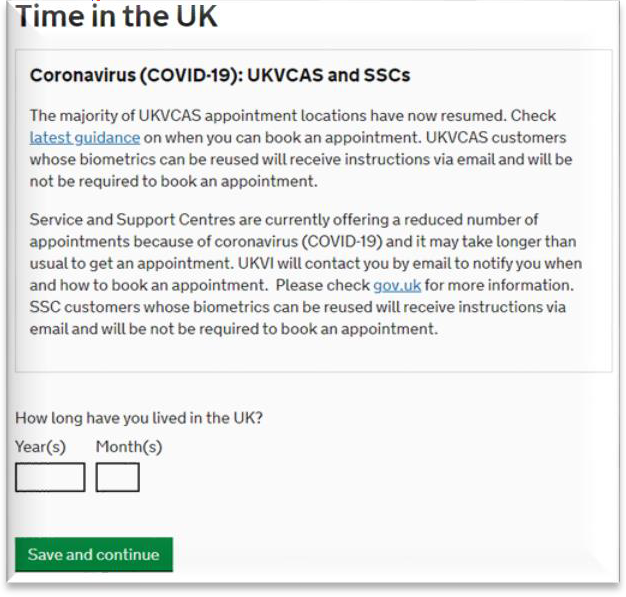 About your first parent, About your second parentAnswer the questions about your parents’ names, dates of birth and so on in full.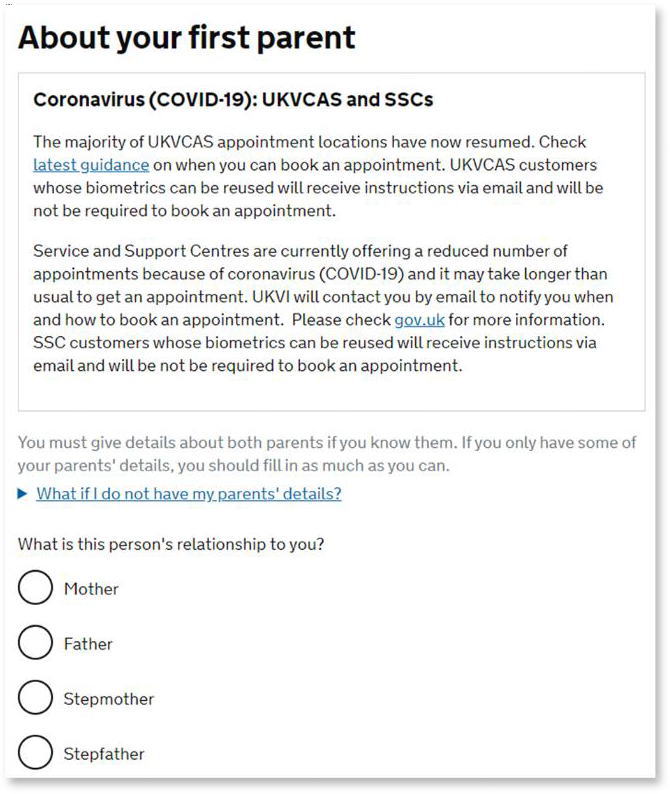 If you are under 18 years old, you will be asked for further details about who your parent(s)/guardian(s) are, and who has parental responsibility for you.Biometric residence permit (BRP)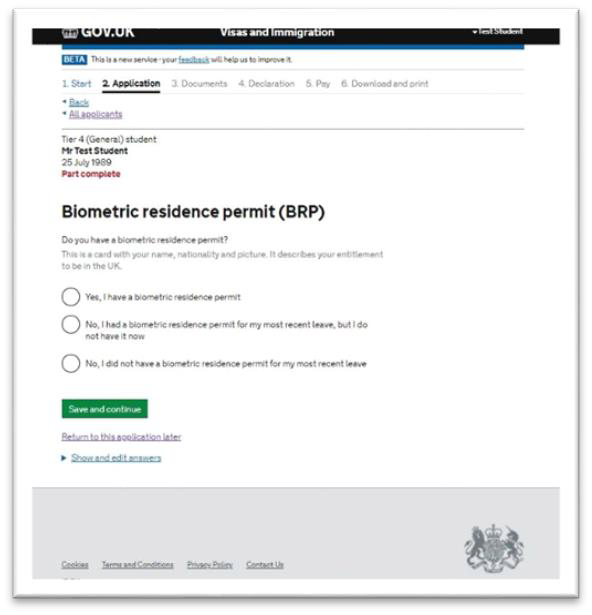 Choose the applicable option regarding your BRP.If your current visa is for less than 6 months, you are unlikely to have a BRP and instead your visa appears as a vignette (sticker) in your passport.If you have a BRP, you will need to enter the BRP number (top right hand corner).Your National Insurance numberEnter your National Insurance number if you have one, or tick the box to indicate you do not have one.Driving licenseAnswer the question about whether you hold a UK driving license.World travel history and details of your world travel historyAnswer the question about whether you have travelled to any other countries in the last 10 years, and if you have answered ‘yes’, provide details of each visit. Provide details of each visit as accurately as possible, but an estimate of dates is ok. You can add multiple visits.Previous evidence of English language abilityOnly choose ‘yes’ if you are extending your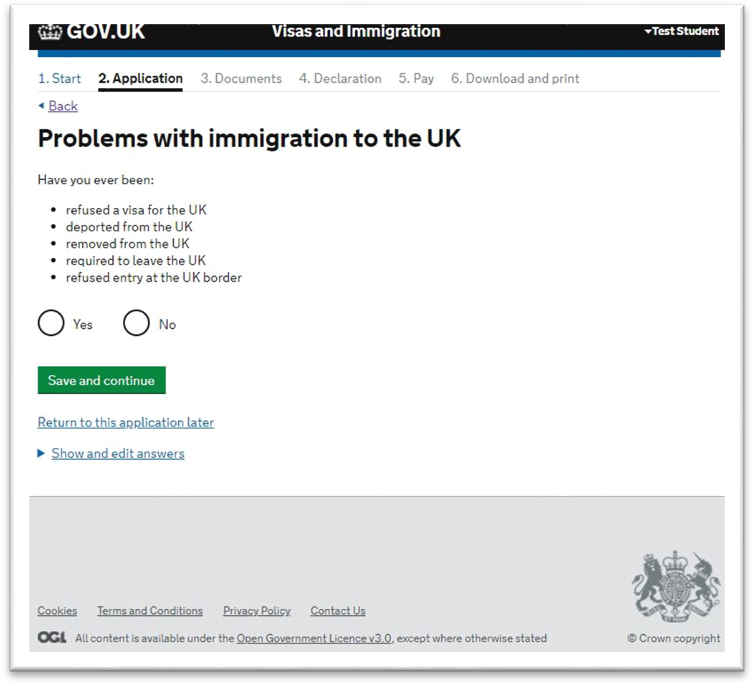 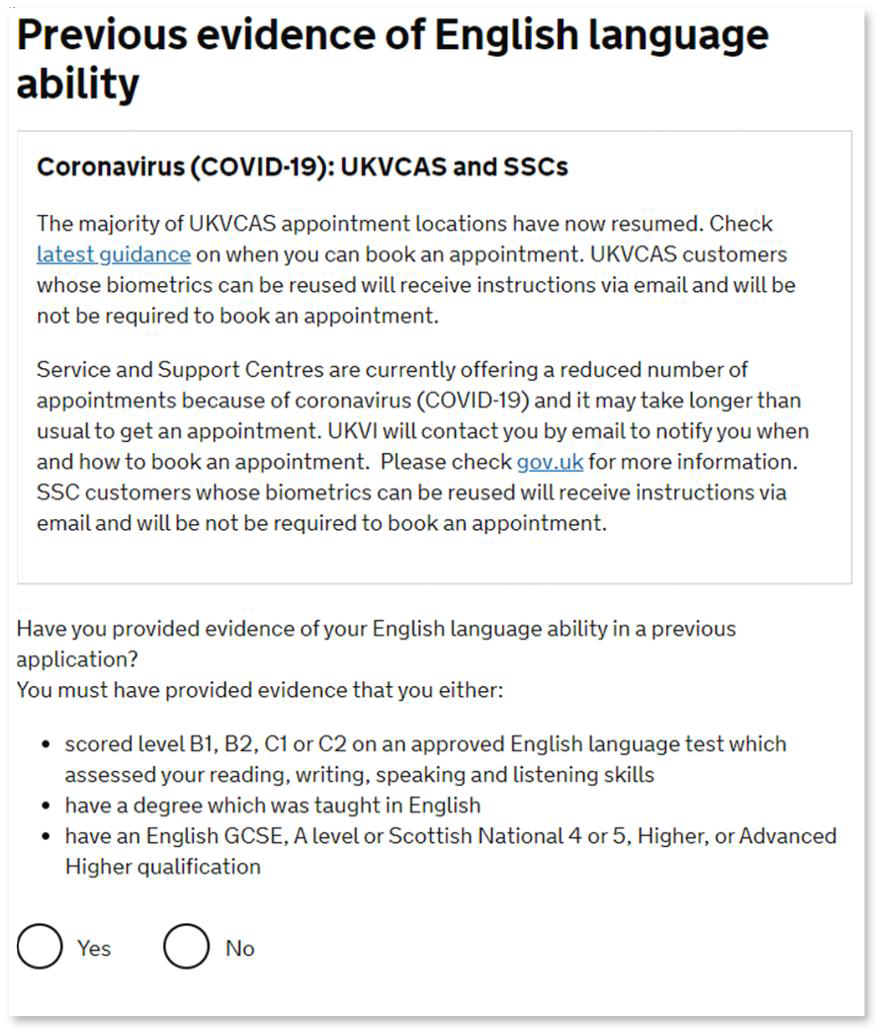 visa for your current programme.Everyone else should choose ‘no’.Immigration history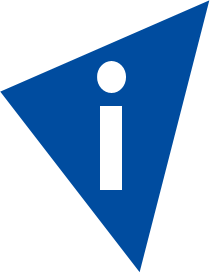 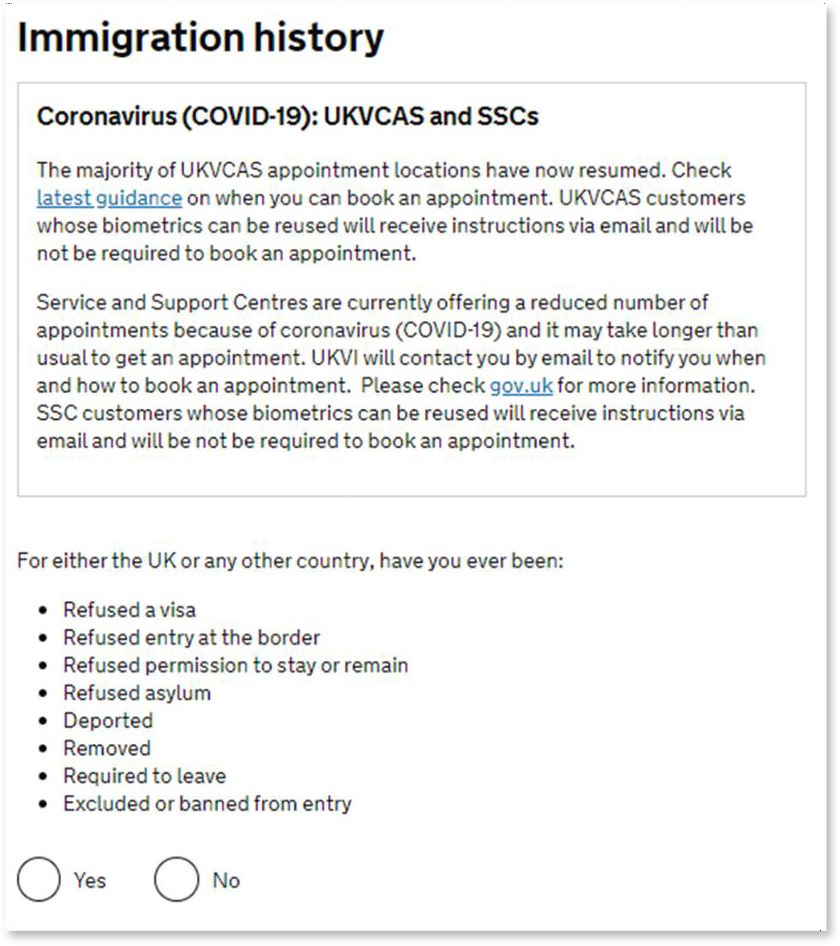 Breach of UK immigration lawAnswer the question truthfully. Selecting ‘Yes’ will allow you to explain more details of what happened, including a free- text box.Medical treatment in the UKChoose ‘no’, even if you registered with a doctor but never received medical treatment.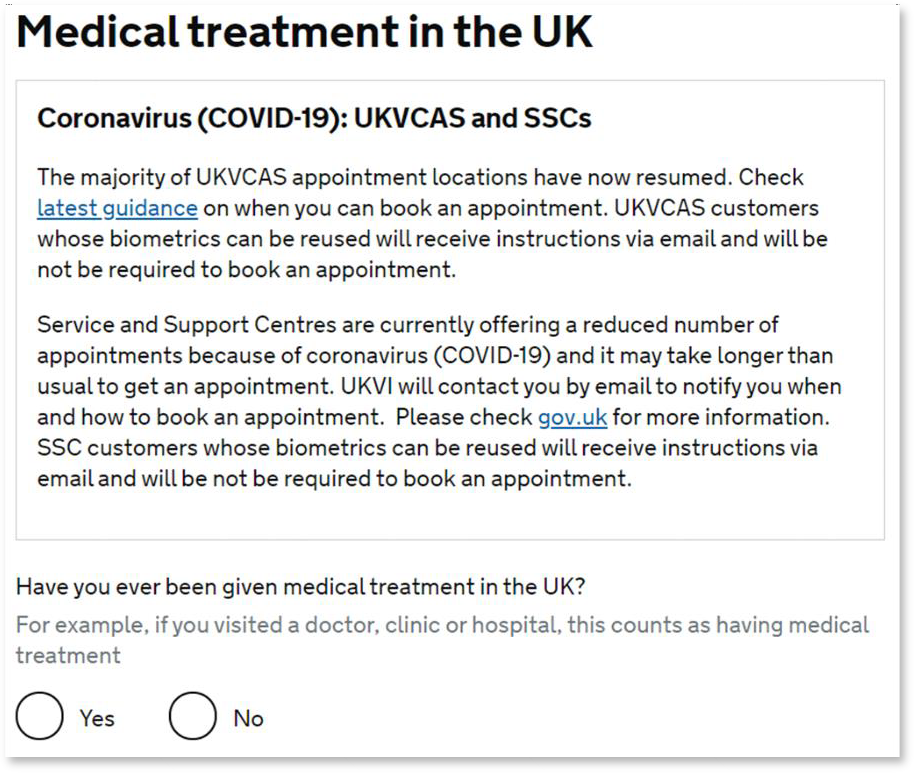 Choose ‘yes’, if you’ve ever had an appointment with, or been treated by a doctor/nurse at a doctor’s surgery or clinic, health Centre, walk-in Centre or hospital.If you answer yes, you should answer the question about whether you were asked to pay for your treatment.If you didn’t have to pay for treatment, youwill be asked to provide details.You may find these details helpful:Public fundsIf you answer yes to having received public funds within the UK, you will be asked to provide further detail.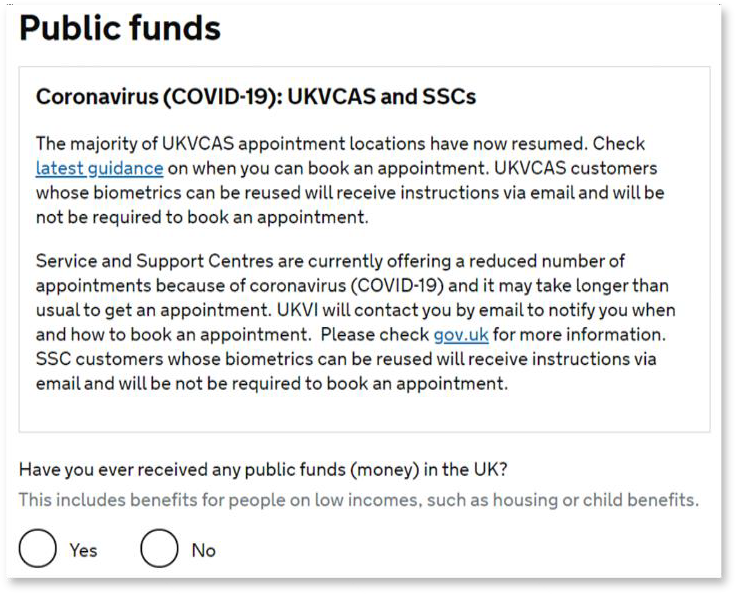 Local authority careIf you live in university or private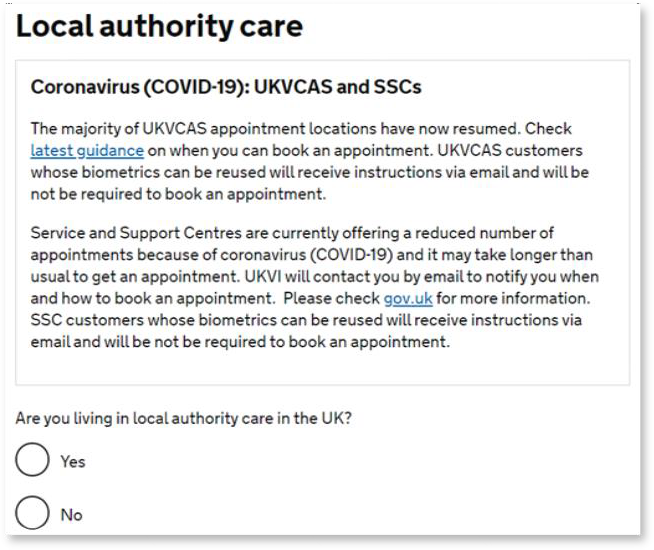 accommodation , choose ‘no’Convictions and other penaltiesAnswer the questions truthfully, including information for ANY country (not just those from within the UK).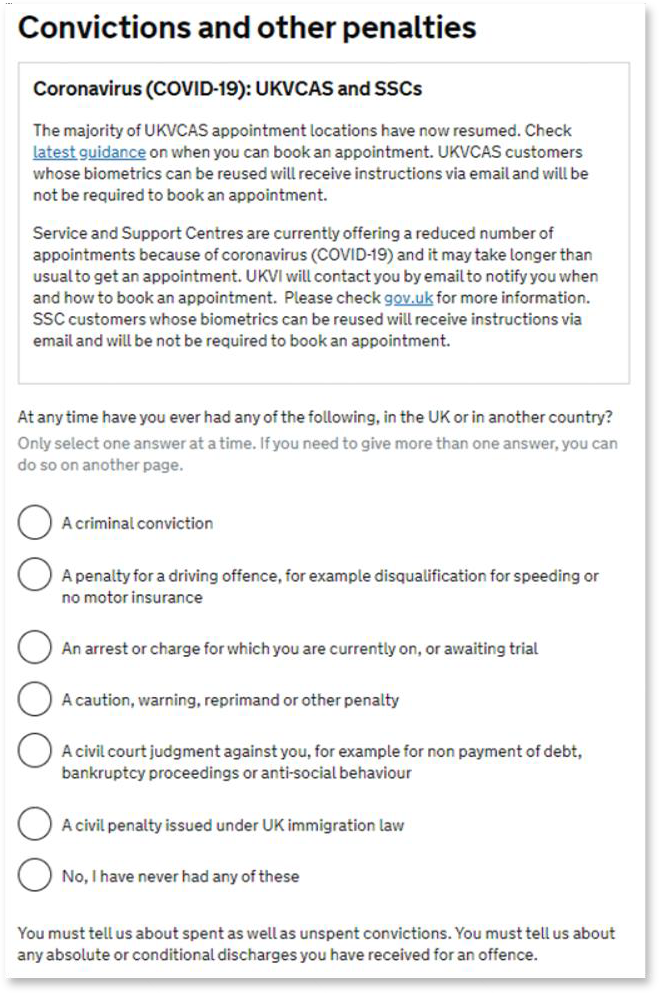 Selecting an option from the list directs you to another page with a free text box where you can add further details.War crimes; Terrorist activities, organizations and views & Extremist organizations and viewsRead the definitions then answer the questions truthfully and confirm you have read and understand the guidance. If youanswer ‘yes’ you will be provided with an opportunity to give more details.Person of good characterAnswer the questions truthfully. If you answer ‘yes’ to any question, you will be provided with an opportunity to give more details.Your employment history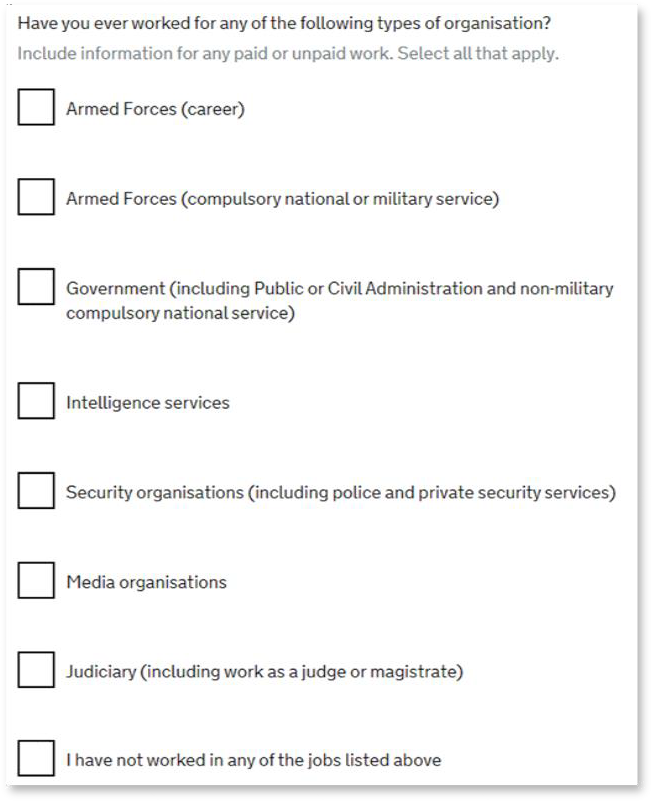 If you have worked in any of the types of organizations listed, you can provide further information about your role, the name of the organization and the dates of your employmentSponsor license number, address & detailsStudent Sponsor license number: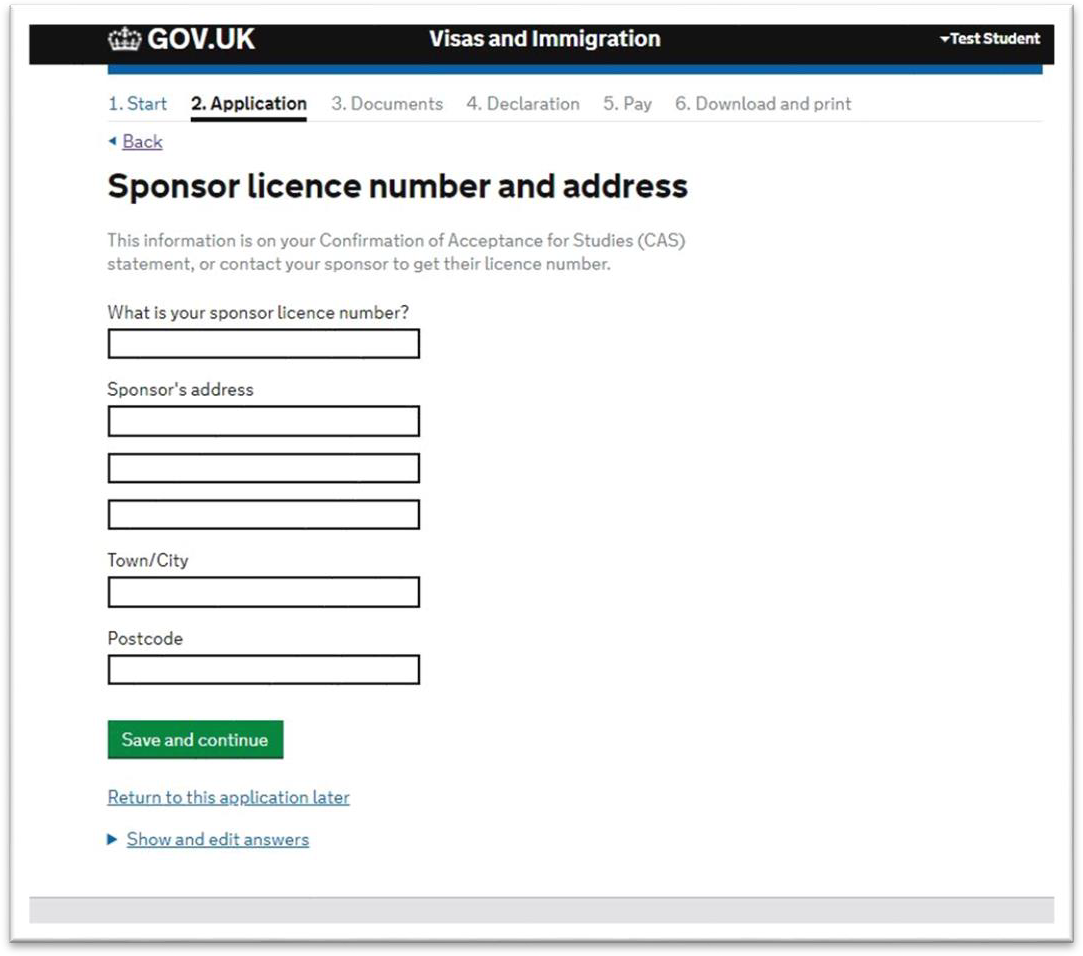 18UEHPGX4Address of sponsor (use the same address for all campuses):Place of Study:Higher Education Provider with a track record of compliancePrimary site of study:Singleton campus: select ‘Yes’Bay campus: check the details on your CAS Statement and edit if necessary.UCAS details:Click ‘Yes’ for undergraduate courses and provide your UCAS number, otherwise click ‘No’.Academic Technology Approval Scheme (ATAS)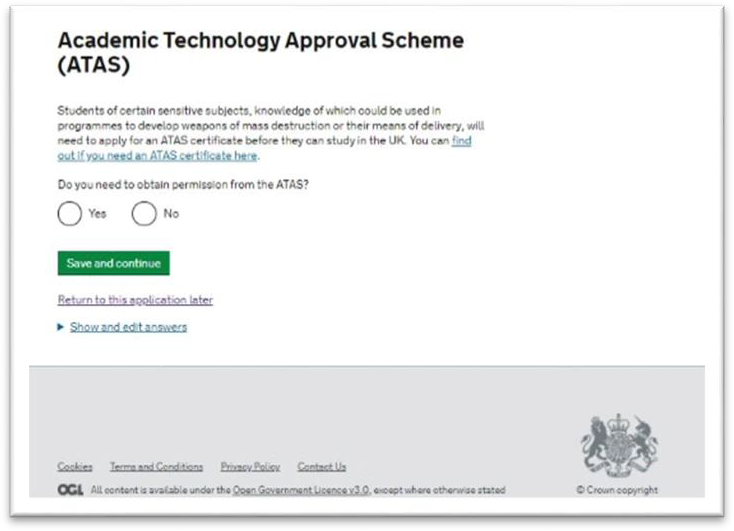 Check to see if your course requires an ATAS certificate. If so, make sure you have applied and know your reference number. We can’t issue your CAS without this.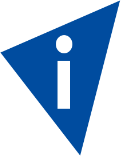 If you are currently, or have been within the past 12 months, sponsored by your government, an international company or university, you should tick ‘Yes’.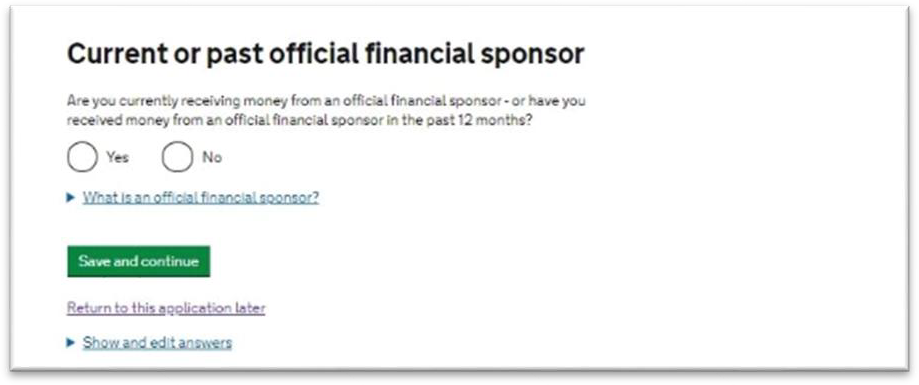 You will need to show a letter from your sponsor giving permission for you to continue your studies in the UK.Your parents do not count as official financial sponsors.If you are sponsored by your government, an international company or university, you can tick ‘Yes’, and select how this will be shown.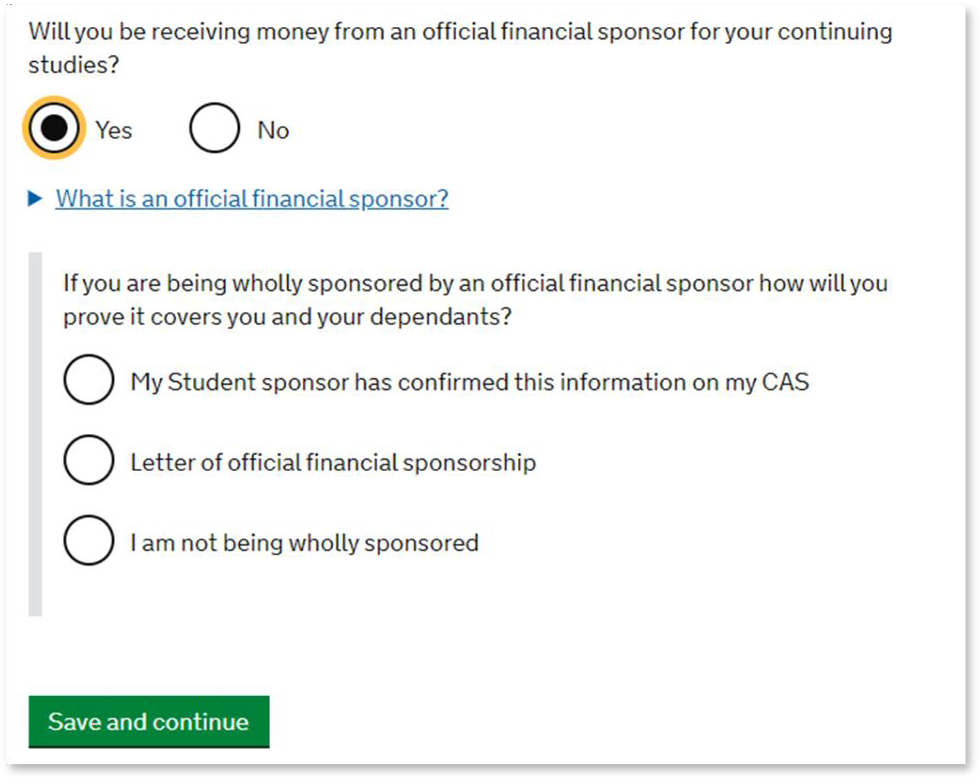 You will need to select ‘Letter of official financial sponsorship’ unless you are sponsored by the University of Exeter and this is detailed on your CAS.Your parents do not count as official financial sponsors.Course informationUse your CAS to help you answer the following questions: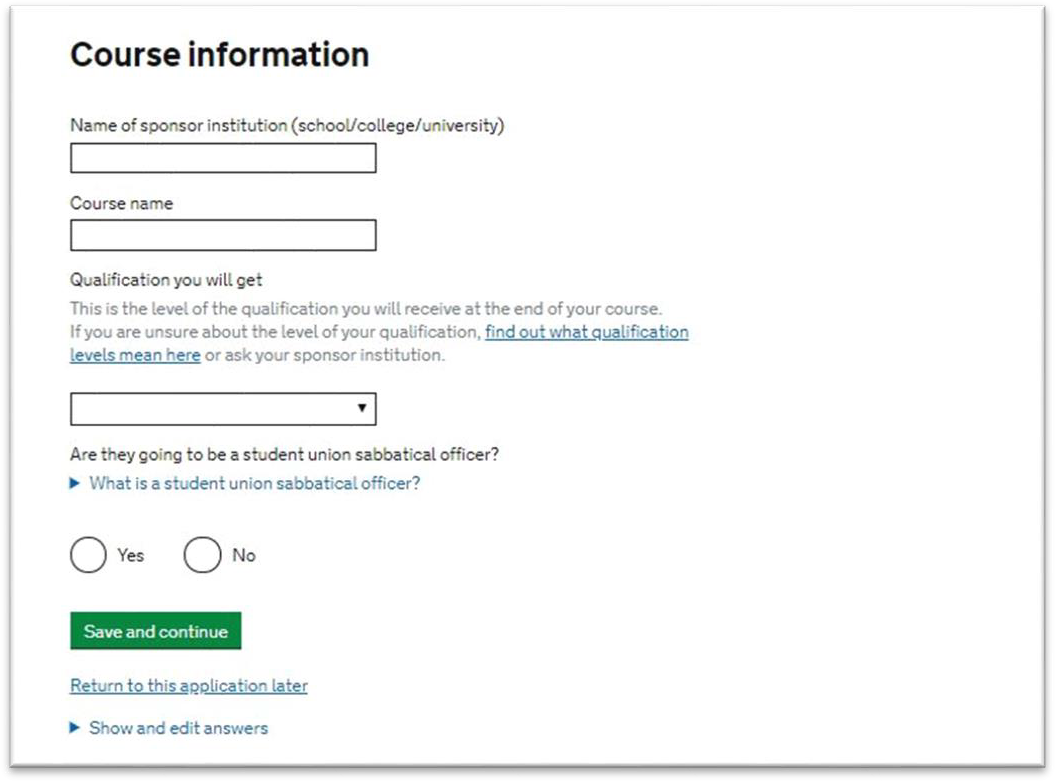 Name of sponsor institution:University of ExeterCourse name:Enter your course name as it appears on your CASQualification you will get:This is the RQF level listed on your CAS.Sabbatical officer:Answer ‘no’ unless you are an elected Guild, or Students’ Union, PresidentCourse dates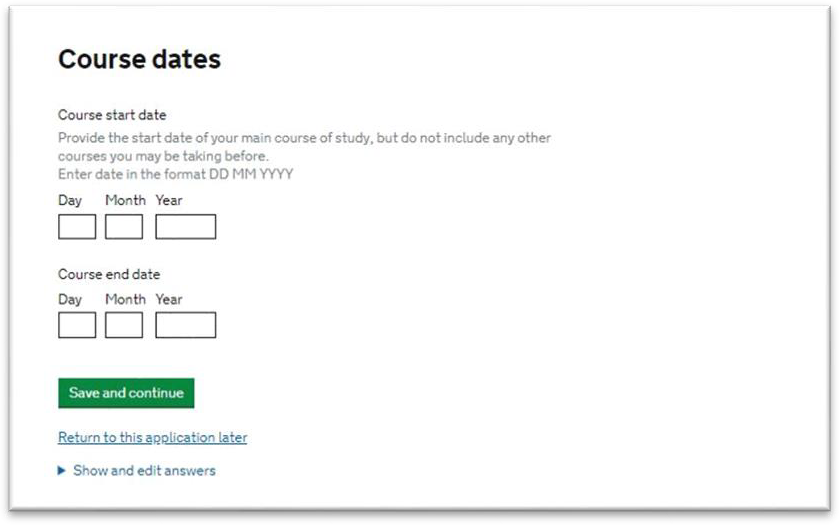 Doctorate Extension SchemeEnter your course dates exactly as they appear on your CAS.Confirm if you are applying for the Doctorate Extension Scheme (DES). You will know if you are as you will have spoken to someone in our team, and will have a specific CAS for the scheme.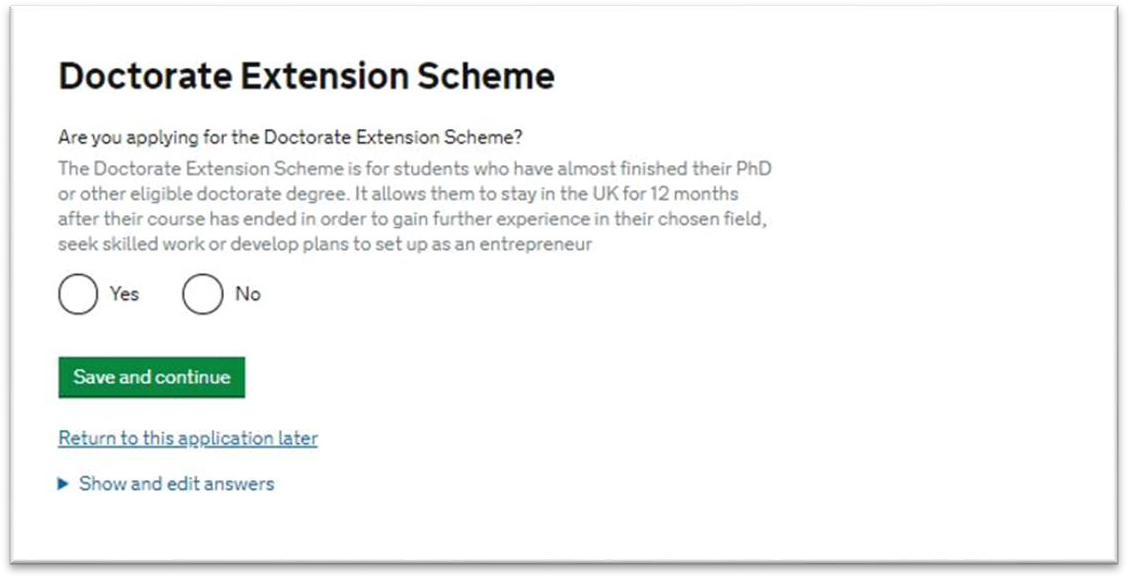 Accommodation payments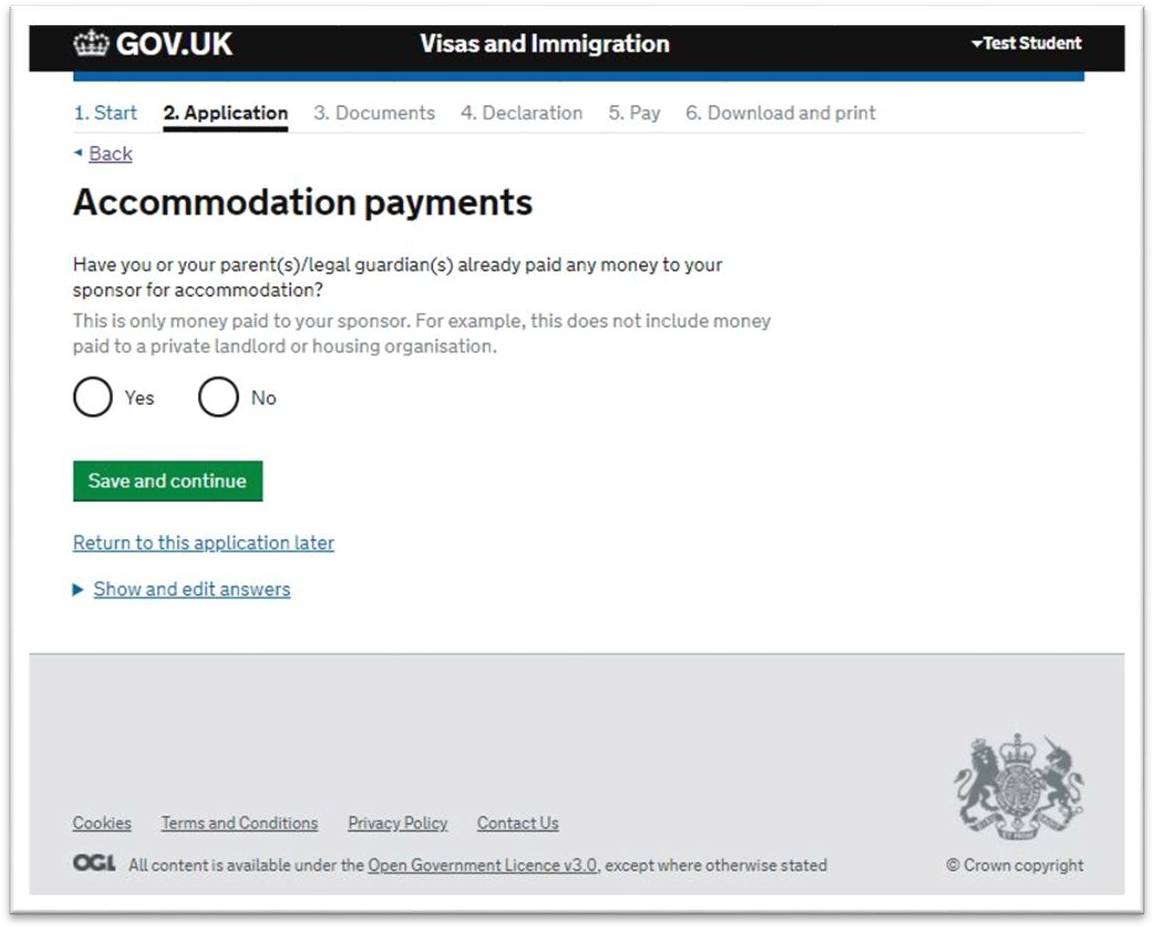 If you are under 18 years old, you will be asked whether you will be in a guardianship arrangement at any point while you will be in the UK.Only payments to the University of Exeter can be included here. Private accommodation cannot be included.Choosing ‘Yes’ brings up further options to say how much you have paid, and if this is confirmed on your CAS, or if you will show receipts.Remember to ensure your CAS is up- to-date if you have recently paid money towards your accommodation.You can deduct a maximum of£1,265 of any money you have paid for University accommodation from the total living expenses money you need to show. If you have paid more than this amount, still enter the full amount you have paid into this box.Course fees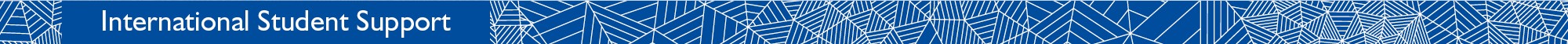 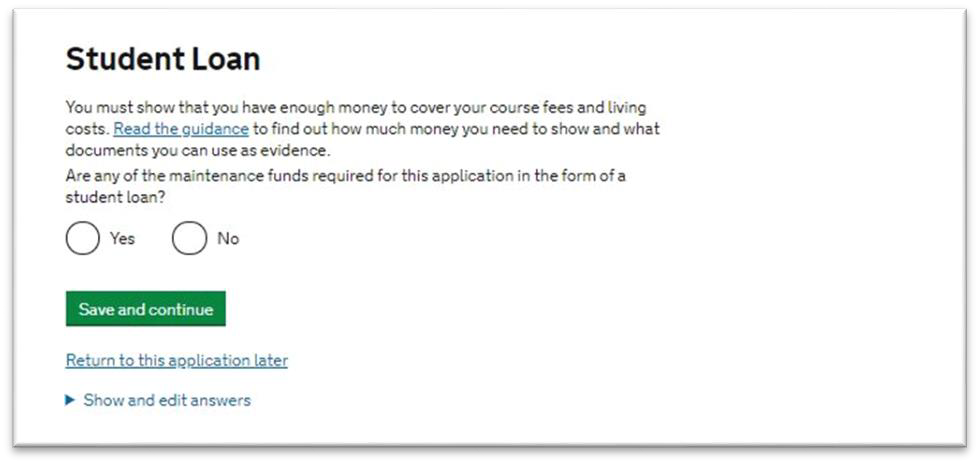 Student LoanThe course fees must match the amount written on your CAS.If you have made a tuition fee payment, choose ‘Yes’. This brings up more options to confirm how much has been paid, and if this is confirmed on your CAS, or by receipt.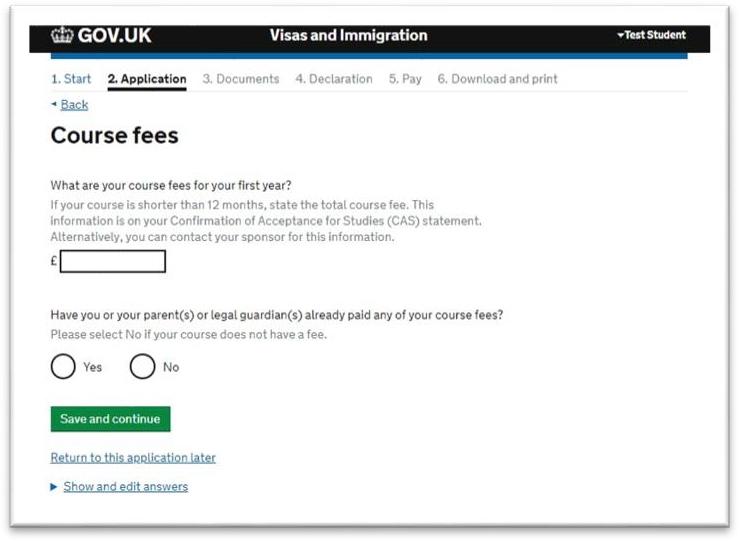 Remember to ensure your CAS is up- to-date if you have recently paid money towards your tuition fees.If you are submitting your application with International Student Support have your payment receipt available during your appointment and your CAS will be updated by an adviser.You can find out about the maintenance requirement here.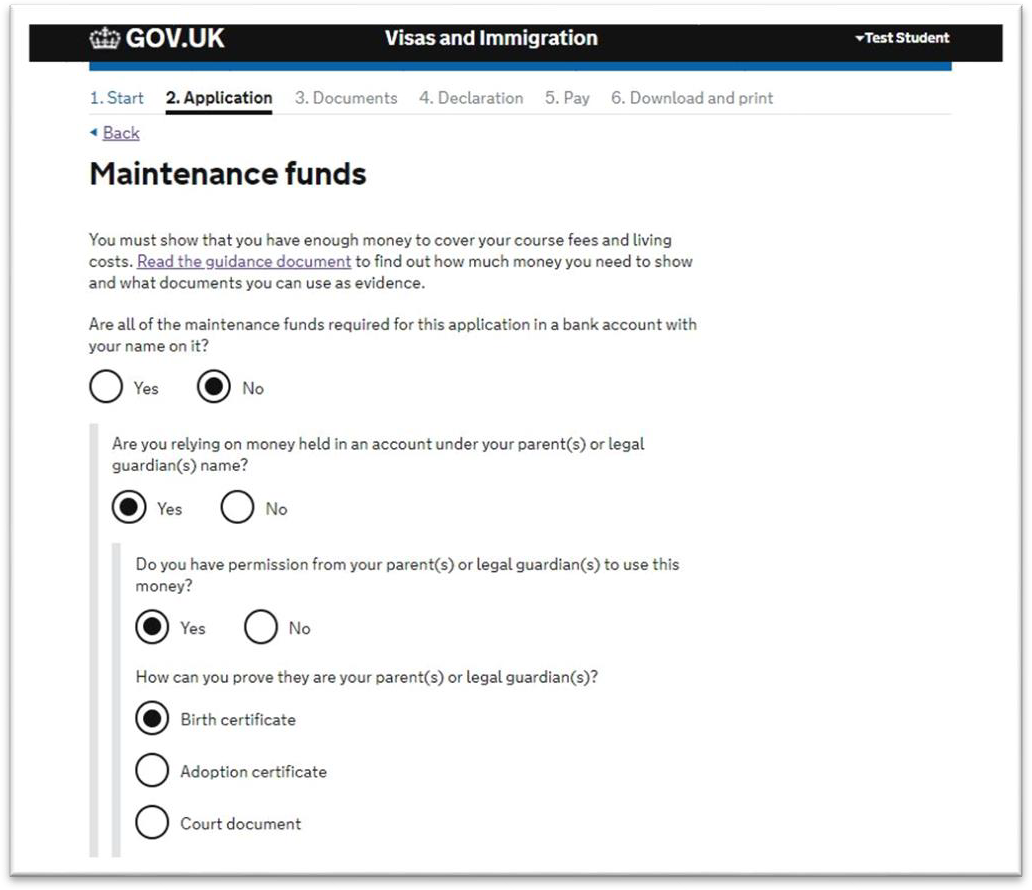 Sponsored students should answer ‘Yes’ to the funds being held in your name.If the funds are not held in your name, these must be held under your parent(s) or legal guardian(s) name.The form will then prompt you to confirm that you have permission and proof of your relationship.Your Confirmation of Acceptance for Studies (CAS)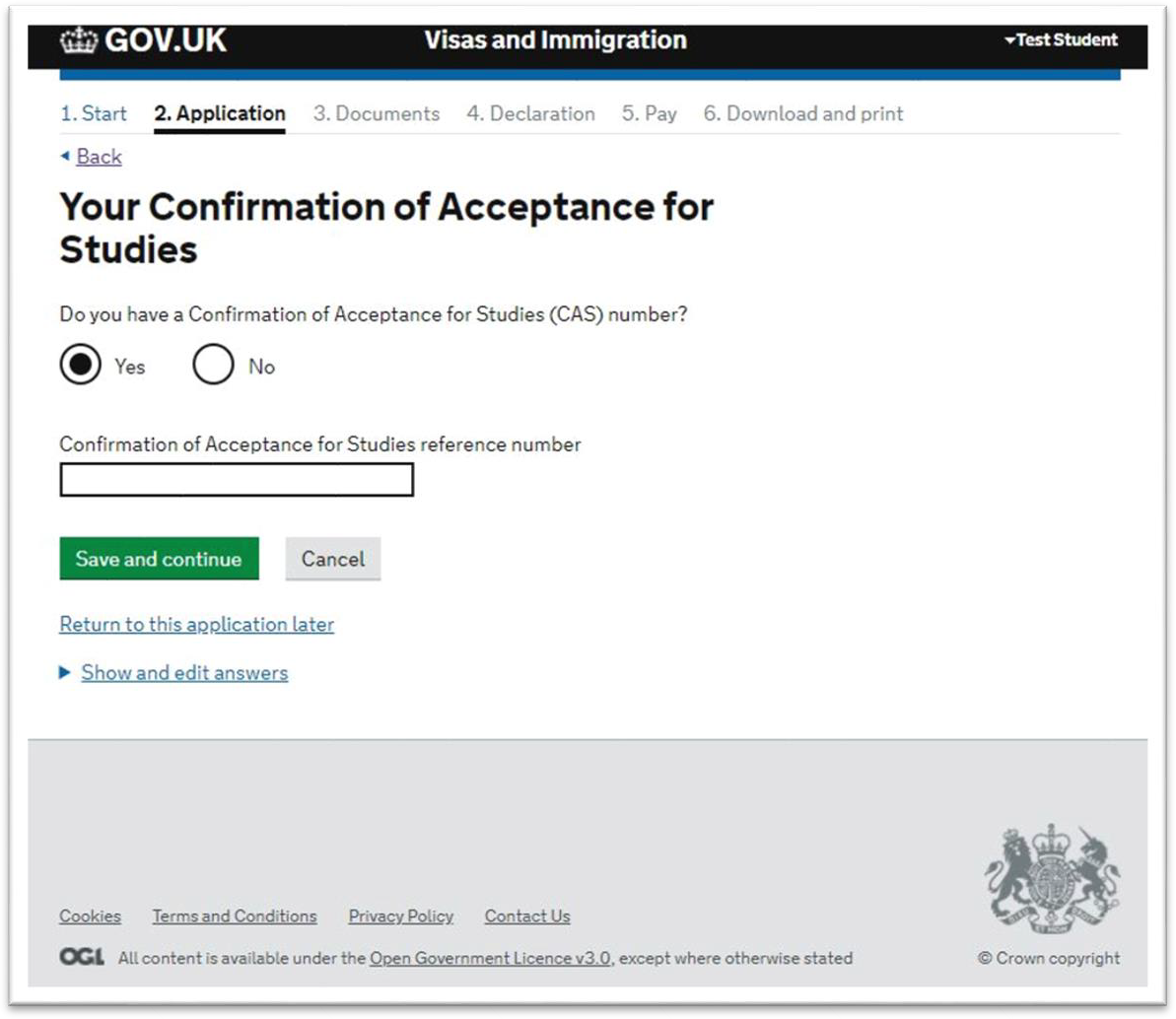 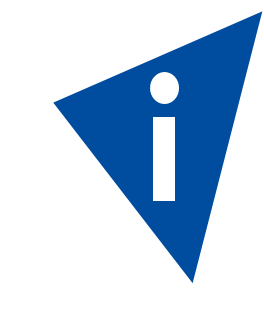 Stop and book an appointment with International@CampusLifeNow book an appointment* to see the International Student Support team.You will need to have the following ready for your appointment: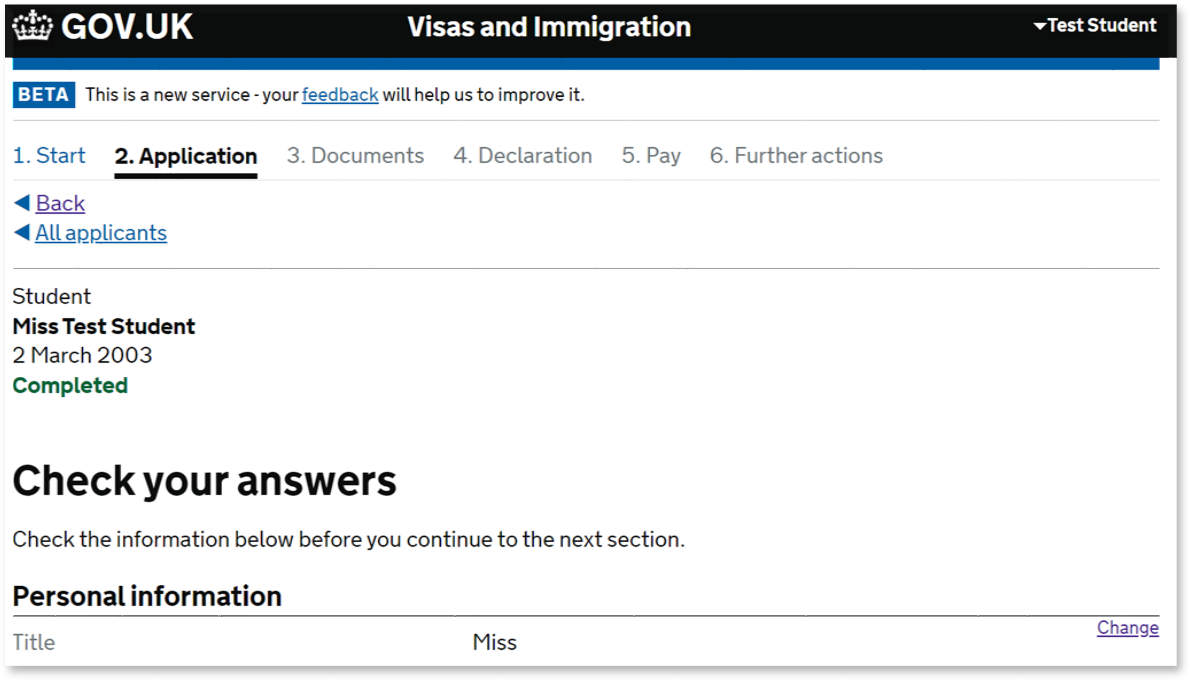 your log in details to access this applicationa credit or debit card to pay for your applicationscans of all your supporting documents